AVVIŻ IMPORTANTI – IMPORTANT NOTICEĠIEĦ IN-NADUR 2020 – LOCALITY HONOUR 2020Il-Kunsill Lokali tan-Nadur jixtieq javża lir-residenti li qed jilqa’ n-nominazzjonijiet għall-Premju “Ġieħ in-Nadur” 2020. Dan il-premju jingħata kull sena u ġie deċiż li għall-2020 nilqgħu nominazzjonijiet mingħand il-pubbliku, sabiex imbagħad ikun il-Kunsill Lokali li jagħżel ir-rebbieħ/a ta’ dan il-premju għal din is-sena minn fost dawn in-nominazzjonijiet. Għalhekk, inħeġġu lil dawk li jixtiequ jinnominaw persuni jew għaqdiet validi sabiex jiġbru l-applikazzjoni flimkien mar-regoli u linji gwida mill-uffiċċju tal-Kunsill Lokali bejn it-8.00am u is-1.00pm. L-applikazzjonijiet se jintlaqgħu sa mhux aktar tard mit-Tnejn, 3 t’Awwissu 2020 f’nofsinhar. The Nadur Local Council would like to inform the residents that it is accepting nominations for the “Ġieh in-Nadur - Locality Honour” 2020 award. This award is given every year and it was decided that for this year the Council accepts nominations from the public, so that it then chooses the winner of the award from amongst these nominations. Therefore, those who wish to nominate a valid person and/or organisation are encouraged to collect an application together with the rules and guidelines from the office of the Local Council between 8.00am and 1.00pm. Applications shall be submitted by not later than Monday 3rd August 2020 at noon. Grazzi / ThankYou,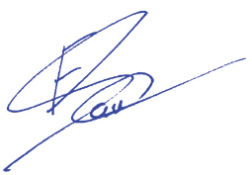 Edward SaidSindku / Mayor